Supplemental file 6>MK515144MEIQNLHEPTMLGKKRDFAKKDAIILEARYTLSDLYPIRRLTQKMDNVLNVAGITQPNPPASTPYTVELITEKDKEAVLAMLRKFFFKDEPLNKFLDLGECKELEEYTLKCVKDNCSFKAVHNNGDLIGIFLNGLLKRPSPSAKPSEKAADSCQHAKFKKILALFDRIEENFNIFDLYPDIDVMVDGKILSVNSEYRGLGIAGCLTERTLEFMKEHNIPVMHVLCSSHYSARVMEKLGFHEVYRLNYSDYKVNDEVVFTPAEPHVAARILVKEIADVNRKSTL*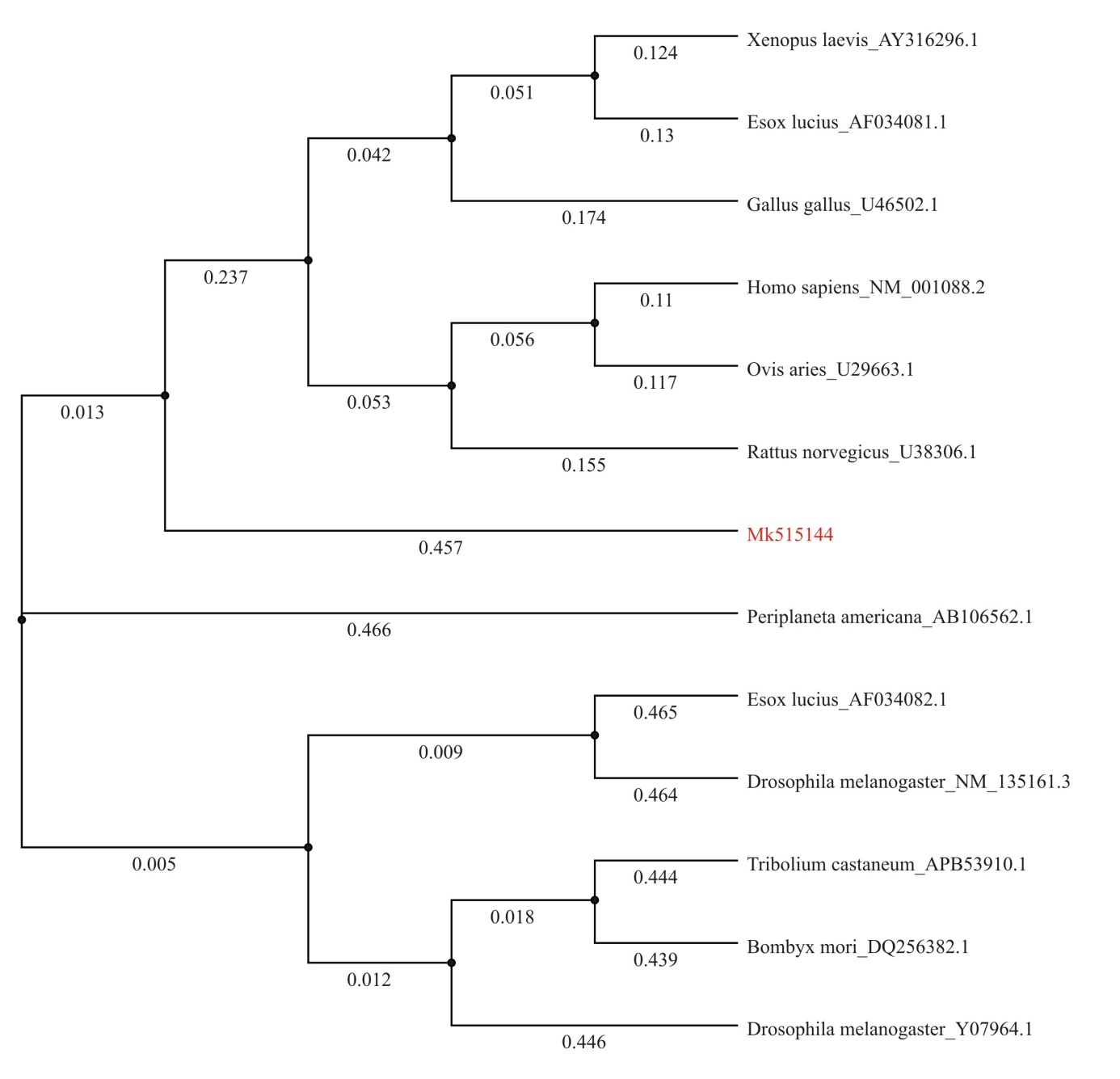 